                   Osnovna škola Matije Vlačića Labin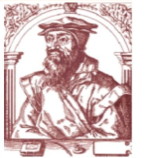 52220  L  A  B  I  N  - Zelenice  4Tel : 052 855-488 ; ravnatelj 854-348e.mail : ured@os-mvlacica-labin.skole.hr                                                          Klasa: 112-01/23-03/14                 Urbroj: 2163-4-9-23-1                 Labin, 14.11.2023. godineOdluka ravnateljice o izboru kandidata temeljem objavljenog Javnog poziva Ravnateljica Osnovne škole Matije Vlačića Labin, prema Javnom pozivu objavljenom dana 27.10.2023. godine, te objavljenom na oglasnoj ploči i web stranicama Hrvatskog zavoda za zapošljavanje kao i web-u Škole, provela je postupak za izbor sukladno zakonskim odredbama.U provedenom postupku ravnateljica Škole je uz prethodnu suglasnost Školskog odbora na sjednici održanoj dana 13.11.2023. godine, donijela Odluku o izboruELEN VOŠTEN, Labin, Vinež, Ladenci 4na poslovima pomoćnika u nastavi za učenike s teškoćama u razvoju na određeno vrijeme za šk. godinu 2023./2024.                                                                                                Ravnateljica Škole:                                                                                                Sanja Gregorinić Trumić, prof.